Tournament Hosting Guide City of Spruce Grove and AreaTri Area Warriors Volleyball Club“Dare To Soar” 2019U15 Female TournamentMarch 2, 2019St. Thomas Aquinas Catholic School395 Grove Drive, Spruce GroveWelcome to Spruce Grove!Have a great time exploring the various attractions and amenities.www.sprucegrove.org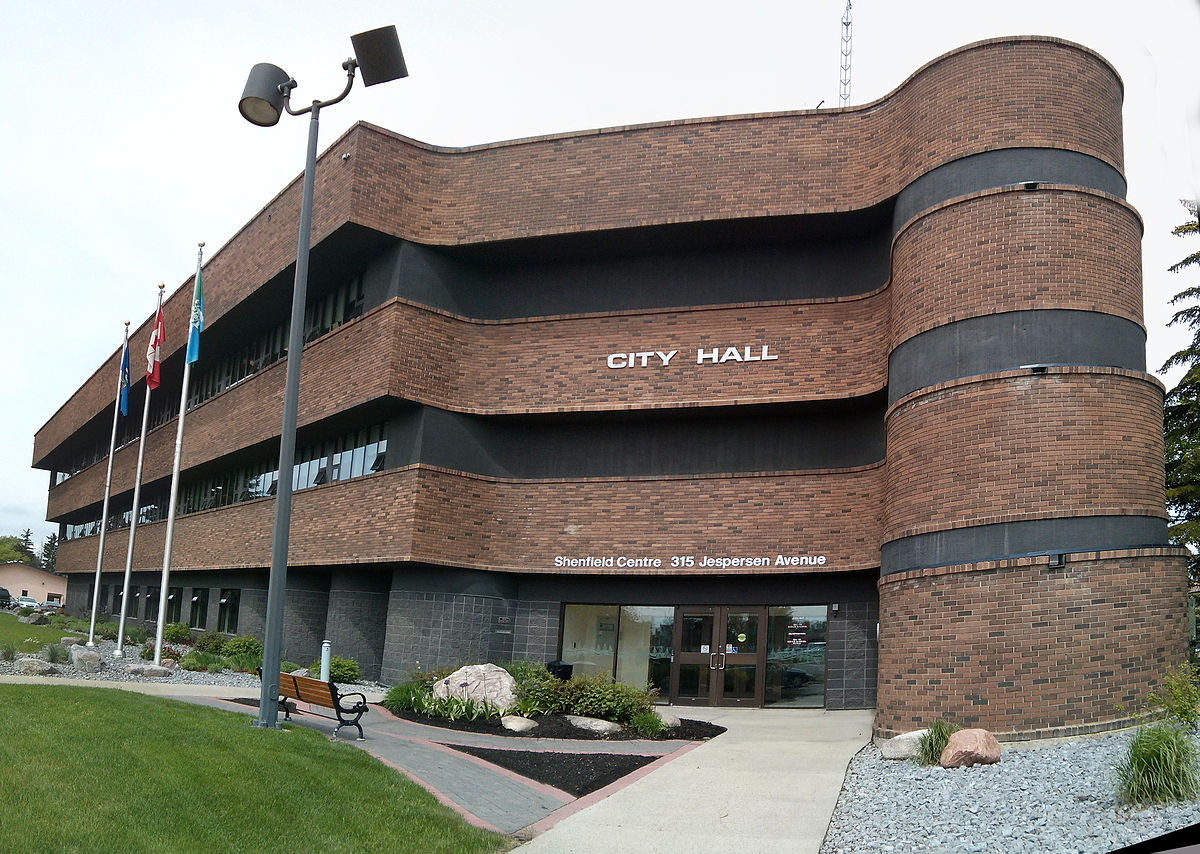 The purpose of this tournament hosting guide is to provide guest’s visiting the City of Spruce Grove for tournament or events a quick snapshot of local businesses, services and things to do.  We hope you enjoy your visit to the City of Spruce Grove and plan to come back soon!CONTENTS:Page 3 - Tournament Information Page 4 - Important Contact InformationTournament Phone Numbers 780-554-9039 - BrendaCity of Spruce Grove DepartmentsPage 5 - AccommodationsHotels - Spruce GroveHotels - Stony PlainCampgrounds - Spruce GroveCampgrounds - Stony PlainPage 5 - RestaurantsPage 6 - Attractions + Things To DoSpruce Grove + AreaEdmontonPage 6 - Outdoor ActivitiesPage 7 - Pharmacies, Medical Drop In Clinics, HospitalsPage 7 - Grocery Stores, ShoppingPage 8 - BanksPage 8 - Bus + Taxi Information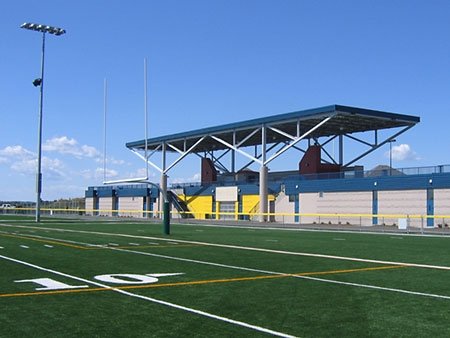 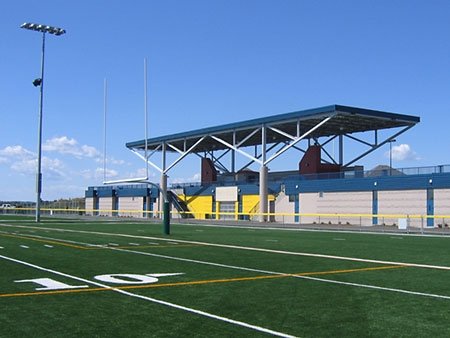 Page 8 - Visitor CentreTOURNAMENT INFORMATIONTri Area Warriors Volleyball Club Hosts“Dare To Soar” 2019 U15 Female TournamentDate: March 2, 2019Time: 8:30 am – 6 pmLocation: St. Thomas Aquinas Catholic School – 395 Grove Drive, Spruce GroveTickets: FreeImportant Information: On-Site Activities: Concession with Subway 6” sub’s and morePossible Silent Auction!IMPORTANT CONTACT INFORMATION“You Go Girl” U14 Female Tournament City of Spruce Grove DepartmentsACCOMMODATIONSHotelsSpruce Grove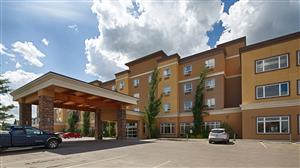 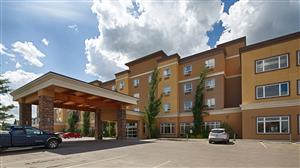 Holiday Inn Express Travelodge Inn & SuitesSpruce Grove Area Bed and BreakfastsStony PlainRamada Stony Plain Hotel & SuitesTravelodge Stony PlainBest Western Sunrise Inn & SuitesMotel 6 Stony Plain CampgroundsSpruce GroveDiamond Grove RV CampgroundStony PlainCamp ‘n ClassStony Plain Lions RV Park and CampgroundFor a full list of other accommodations in the region, please visit: Tri Region TourismRESTAURANTSSpruce GroveBoston Pizza - Lunch + Supper - Family Restaurant - 205 Jennifer Heil Way - OR 201 Calahoo RoadGrill at the Links Golf Course - Breakfast, Lunch + Supper - 100 Links RoadRainbow Palace Restaurant - Breakfast, Lunch + Supper - 93 McLeod AvenueRicky’s All Day Grill - Breakfast, Lunch + Supper - 70 McLeod AvenueSandy View Farms - Breakfast + Lunch - 155 South AvenueSmitty’s - Breakfast, Lunch + Supper - 16 Nelson DriveState and Main - Breakfast, Lunch + Supper - 300, 151 Century CrossingSunset Grill - Breakfast + Lunch - 214, 141 Century CrossingTutti Frutti - Breakfast + Lunch - 210, 205 Jennifer Heil WayFor a list of restaurants in Spruce Grove, please visit: Spruce Grove RestaurantsATTRACTIONS + THINGS TO DOSpruce Grove + AreaAerials Gymnastics - Drop in and group rates available. Grain Elevator Museum - Open May – September. Heritage Grove Park Trails - Offers over 40 km of all-weather trails through Spruce Grove.Horizon Stage - Various performances and shows.Landmark Cinemas - Catch the latest films.Melcor Cultural Centre - Literary and visual art displays.Spruce Grove Parks & Recreation - Trail systems, splash pad and Spray Park (seasonal), and much more.Spruce Grove Public Library - Offers diverse programs, book rentals and drop-in.Stony Plain Attractions - Cultural heritage, festivals and events, parks and trails, and much more.For more ideas, please visit: City of Spruce Grove Events and AttractionsEdmontonBreakout Entertainment - Interactive escape room games.Edmonton Corn Maze - Offers many activities, including the corn maze, bouncy games and petting zoo.Edmonton Oilers - NHL hockey games (seasonal). Fort Edmonton Park - Take a trip back in time!Jubilations Dinner Theatre - Shows & entertainment.Jump 360 Trampoline Park - Trampoline park & dodge ball.Paint Nite - Instructed painting. Various locations in Edmonton & Spruce Grove.Rock Jungle - Indoor climbing gym.Speeders - Indoor pro karts.TELUS World of Science - Exhibits, IMAX, and observatory.West Edmonton Mall - Shopping, mini golf, indoor waterslides, zip line, bowling, and amusement rides.For more ideas, please visit: Explore EdmontonOUTDOOR ACTIVITIESSpruce Grove + AreaCentral Park - 450 King Street, Spruce GroveDog Off-Leash Parks - 50 Marlboro Drive, Spruce Grove & 51 Century Close, Spruce GroveHeritage Grove Park - Trail System 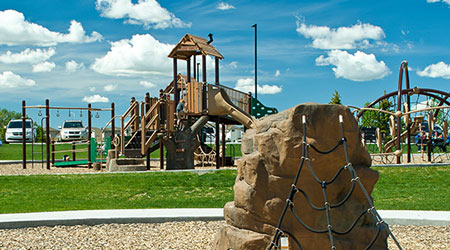 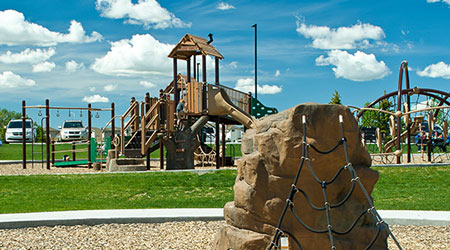 Jubilee Park - 510 Grove Drive, Spruce GroveSpruce Grove Skate Park - 450 King Street (Central Park), Spruce GroveFor more recreation information: please visit City of Spruce Grove RecreationFor more parks information: please visit City of Spruce Grove ParksFor Parkland County lakes and trails: please visit Parkland County Natural AreasPHARMACIESSpruce GroveWalmart Pharmacy - 90 Campsite Road, Spruce Grove - 780-962-9053Shoppers Drug Mart - 131 Century Crossing #100, Spruce Grove - 780-962-3555Rexall - 505 Queen Street, Spruce Grove - 780-962-2757Loblaw Pharmacy - 10, 110 Jennifer Heil Way, Spruce Grove - 780-960-7435MEDICAL DROP IN CLINICS AND HOSPITALSSpruce GroveQueen Street Medical Clinic - 505 Queen Street #102a, Spruce Grove - 780-960-4102Primacy Symphony Medical Clinic - 110 Jennifer Heil Way, Spruce Grove - 780-960-1125Tri Wellness MD Centre - Suite 100, 7 Tri Leisure Way, Spruce Grove - 587-853-0451Stony PlainStony Plain Hospital - 4405 S Park Drive, Stony Plain – 780-968-3600DevonDevon General Hospital - 101 Erie Street S, Devon - 780-987-8200GROCERY STORESReal Canadian Superstore – 110 Jennifer Heil Way, Spruce Grove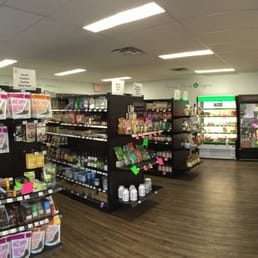 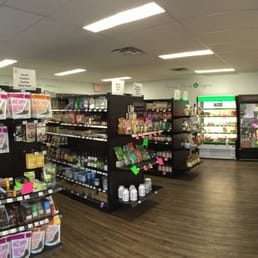 Sobeys – 11 Westway Road, Spruce GroveSave-on-Foods – 121 Century Crossing, Spruce GroveSafeway – 94 McLeod Avenue, Spruce GroveWalmart Supercentre – 90 Campsite Road, Spruce GroveFreson Bros (24 hours) – 4416 48 Street, Stony PlainSHOPPINGWestland Market Mall – 70 McLeod Avenue, Spruce Grove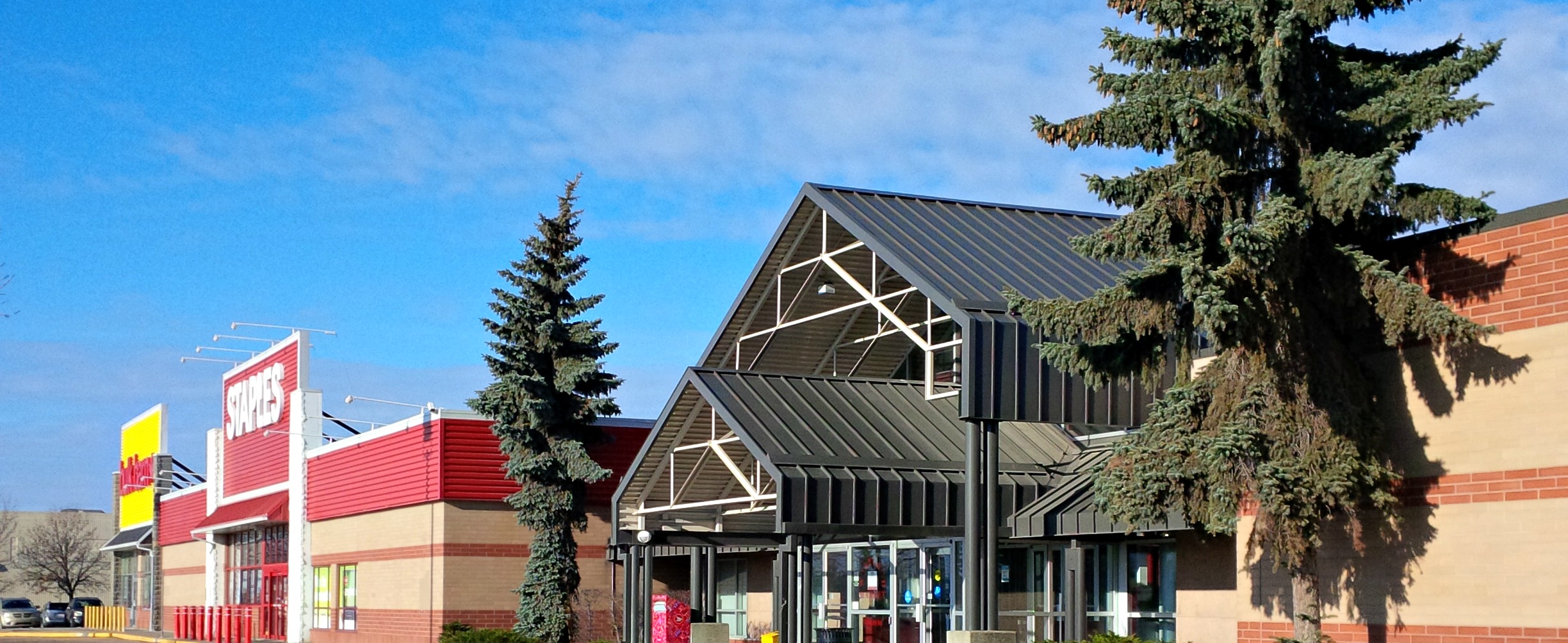 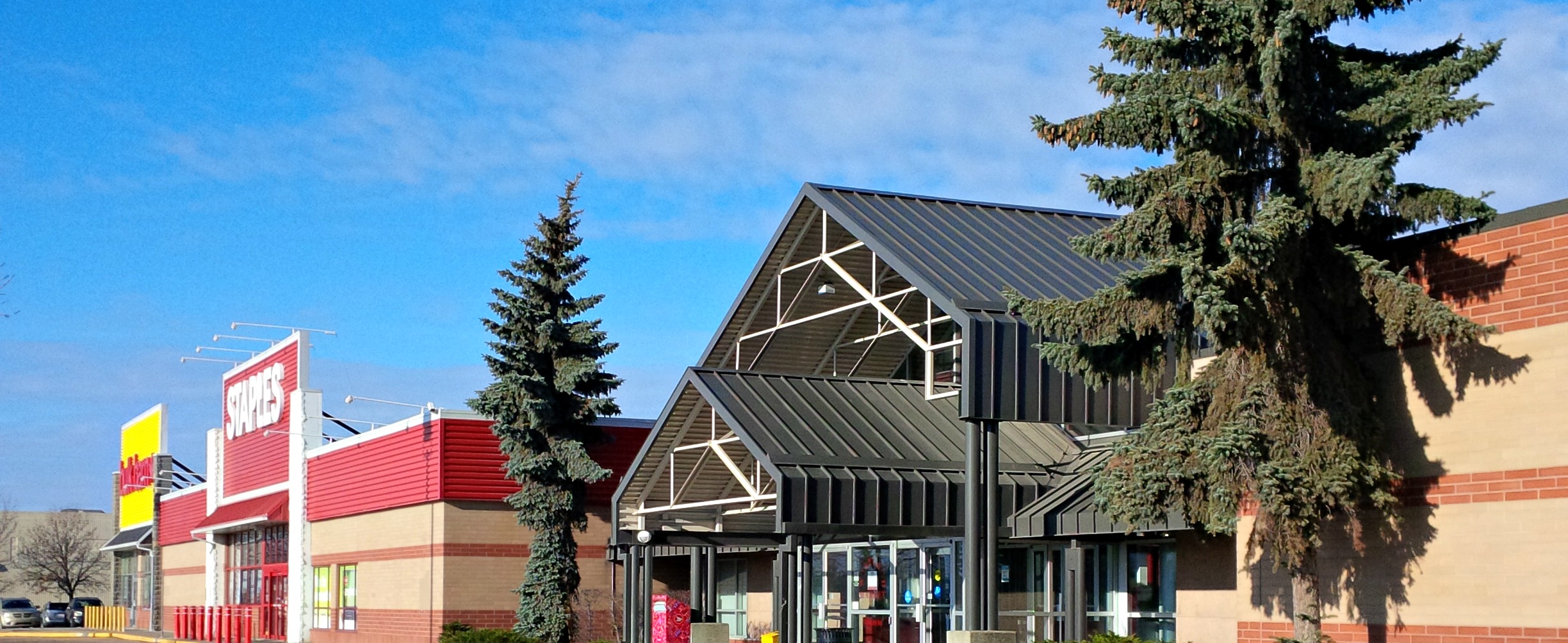 West Edmonton Mall – 8882 170 Street NW EdmontonSouthgate Centre – 5015 111 Street NW EdmontonKingsway Mall – 109 Street & Kingsway, EdmontonSouth Edmonton Common – 1978 99 Street NW, EdmontonEdmonton City Centre – 10025 102A Avenue, EdmontonBANKSTD Canada Trust – 10 100 Jennifer Heil Way, Spruce Grove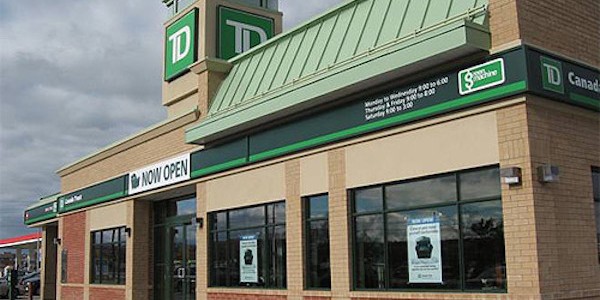 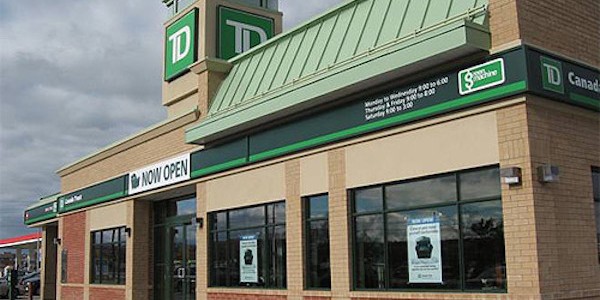 Royal Bank of Canada – 4 McLeod Avenue, Spruce GroveATB Financial – 400-141 Century Crossing, Spruce Grove BMO Bank of Montreal – 16 Westway Road, Spruce GroveScotiabank – 201 Frist Avenue, Spruce GroveCIBC – 100 McLeod Avenue, Spruce GroveTRANSPORTATIONBus ServiceSpruce Grove Commuter Transit – ETS Routes 560, 561, and 562 along with ETS Plan Your Trip Specialized Transit Service (STS) - Phone 780-962-2456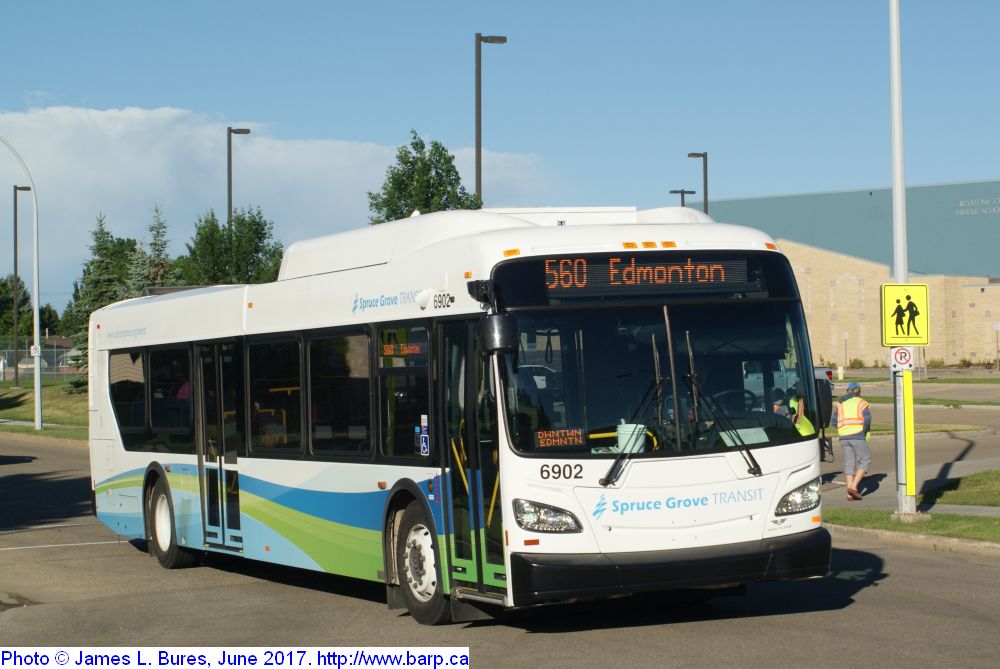 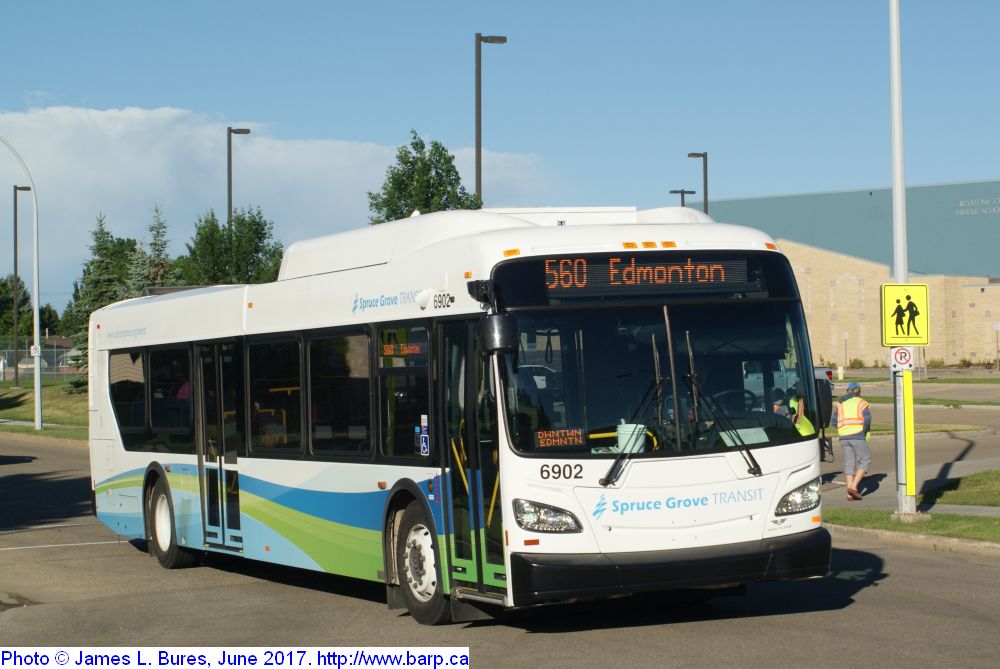 Taxi InformationGrove Taxi - 780-850-0183 M&M’z Taxi - 780-962-3256VISITOR CENTRESpruce Grove Visitor Information Centre – 99 Campsite Road, Spruce GroveStony Plain Visitor Information Centre – 4815-44 Avenue, Stony Plain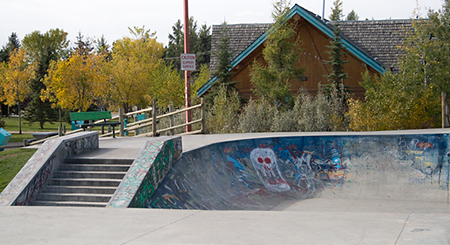 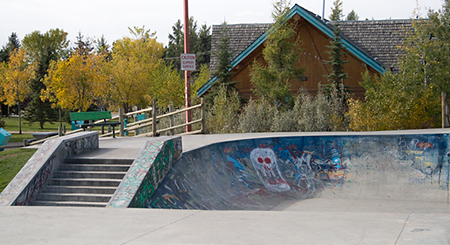 Thank you for visiting Spruce Grove!Hope you have a great time exploring the various attractions and amenities.Cheers,The City of Spruce Grove team + Tri Area Warriors Volleyball ClubNameRole in TournamentEmailPhone NumberBrenda HeiszLeadtriareawarriors@gmail.com780-554-9039DepartmentAddressEmailPhone NumberAgrena - Curling Rink, Grant Fuhr Arena, Stu Barnes Arena9 Agrena Roadrecreation@sprucegrove.org 780-962-2031Border Paving Athletic CentreRecreation Services9 Tri Leisure Wayrecreation@sprucegrove.org780-962-7632City HallCity of Spruce Grove315 Jespersen Avenueinfo@sprucegrove.org780-962-2611Enforcement ServicesCommunity Peace Officers410 King Streetenforcement@sprucegrove.org 780-962-7586Family and Community Support ServicesQueen Street Place105 - 505 Queen Streetfcss@sprucegrove.org 780-962-7618Fire HallFire Services + EMS#120, 410 King Streetinfo@sprucegrove.org 780-962-4496Fuhr Sports ParkArtificial Turf9 Tri Leisure Wayrecreation@sprucegrove.org780-918-2326City Hall Ticket CentreBox Office315 Jespersen Avenuehstage@sprucegrove.org  780-962-8995RCMPSpruce Grove Detachment410 King StreetComplaint Line 780-962-2222Emergency OnlyDial 911Specialized Transit ServicePioneer Centre301 Jespersen AvenueSts.bonnie@shaw.ca780-962-2456